13. «БИБЛИОТЕКА»Методические рекомендации:Беседы: «Как работает библиотекарь», «Какие бывают книги», «Как пишут и печатают книги».Наблюдения, экскурсия в библиотеку, рассматривание иллюстраций, рассказ воспитателя.Д/игры и упражнения: «Угадай сказку», «Откуда пришли герои».Чтение художественной литературы:  Р. Сурьянов «Откуда пришла эта книга», загадки, пословицы про книги, чтение понравившихся книг.Продуктивная деятельность: «Книжки-малышки».Организация развивающей среды:Полка с книгами, формуляр, читательские билеты.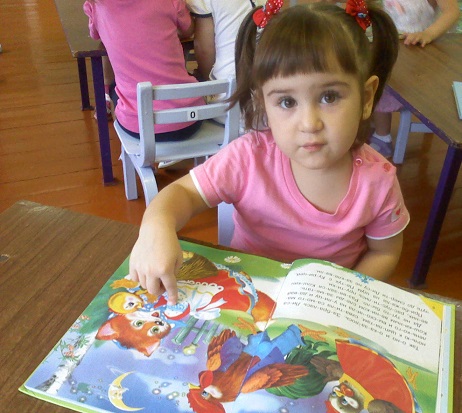 Выполнила буклетвоспитатель МАДОУ «Детский сад«Родничок» Горькова Е.В.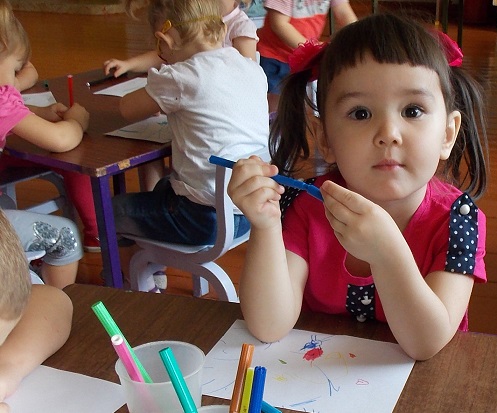 15. «ШКОЛА»Методические рекомендации:Беседы: «День знаний», «Чему учат в школе».Целевая  прогулка к зданию школы, рассматривание иллюстраций, рассказ воспитателя.Д/игры и упражнения: «Собери портфель», «Что для чего», «Школьные принадлежности».Чтение художественной литературы: А. Барто «Первоклассница», С. Маршак «Первый день календаря», З. Александрова «В школу».Продуктивная деятельность: «Тетради, учебники для игры в школу», «Строим школу».Организация развивающей среды:Набор мебели «для школы».Тетради, книги, классный журнал, школьные принадлежности.МАДОУ детский сад «Родничок»п. Тюльган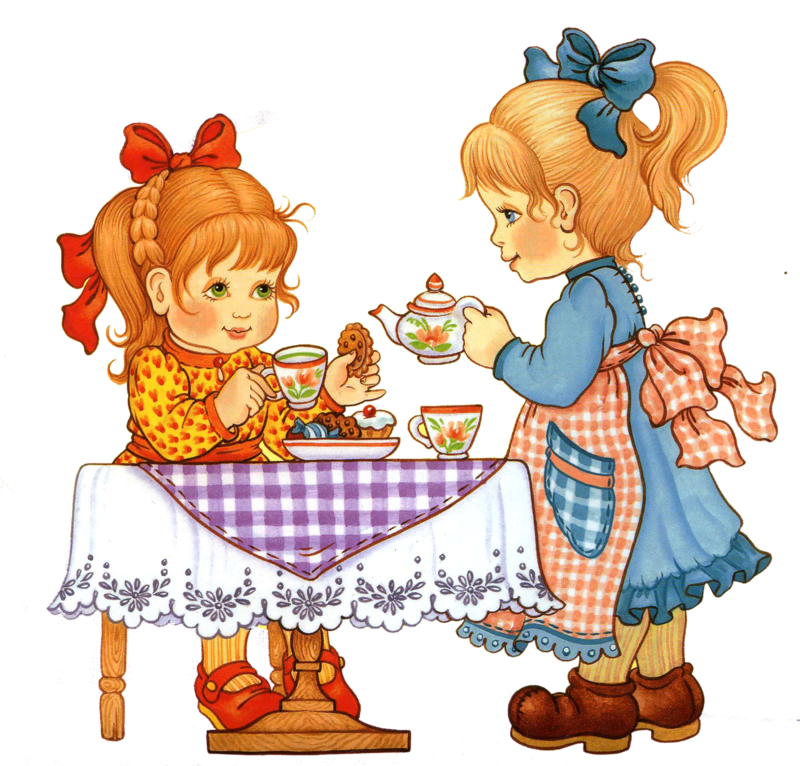 Алгоритм развитиясюжетно-ролевых игр для старшего дошкольного возраста   1. «СЕМЬЯ»Методические рекомендации:Беседы: «Моя семья», «Кем работает папа, мама», «Мая родословная», «Традиция вашей семьи», «Какими должны быть мальчики», «Что украшает девочек».Наблюдения за работой мамы, папы дома; рассказы детей, воспитателя.Рассматривание семейных фотографий.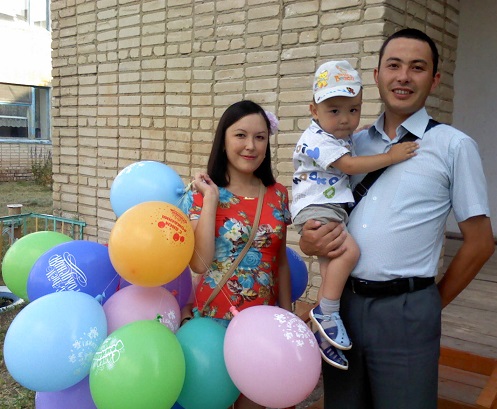 Д/игры и упражнения: «Кто старше?»; «Назови: фамилию, имя, отчество родителей»; «Домашний адрес»; «Как обратиться с просьбой к родственникам, незнакомому человеку, товарищу»; «Угадай профессию»Чтение художественной литературы: Я. Ким «Моя родня», С. Махотин «Воскресенье», Я. Ким «Кто кому кто?», М. Яснов «Вот как я семью нарисовал», А. Шибаев «Дед и внук», Э. Шим «Брат и младшая сестра», В. Сухомлинский «Старый дед и внучек».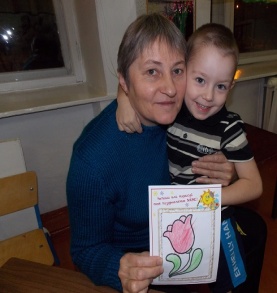 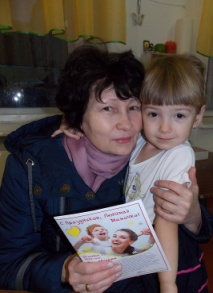 Продуктивная деятельность: подбор выкроек и рисунков для изготовления  подарков на праздник и день рождения, «Вот какая красивая моя мама», «Портреты моих родных».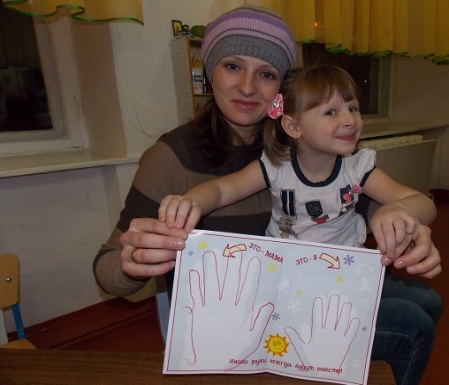 Организация развивающей среды:Комната с предметами быта и мебелью крупного размера, куклы крупные, куклы средние, набор чайной посуды (крупной и средней). Набор кухонной посуды (крупной и средней). Набор овощей и фруктов (объемные – муляжи).Комплект кукольных постельных принадлежностей, крупная коляска.Кукольные коляски (складные), утюг,гладильная доска, телефон, сумки.Комната с предметами быта и мебелью, куклами – среднего размера. Набор кукол «Семья», тележка-ящик среднего размера.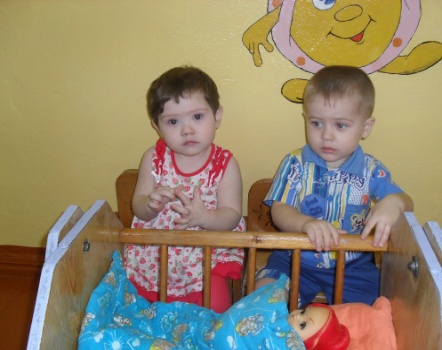 Часы, комната с предметами быта, мебелью мелкого размера, куклами (мелкого размера), набор кукол «Семья» (среднего и мелкого размера).Набор чайной, кухонной посуды (мелкий)«Приклад» к куклам среднего размера,«приклад» к мелким куклам.Кукольный дом (макет) для средних кукол, кукольный дом (макет, сборно-разборный, для мелких персонажей)Набор мебели для мелких персонажей, набор мебели «для школы».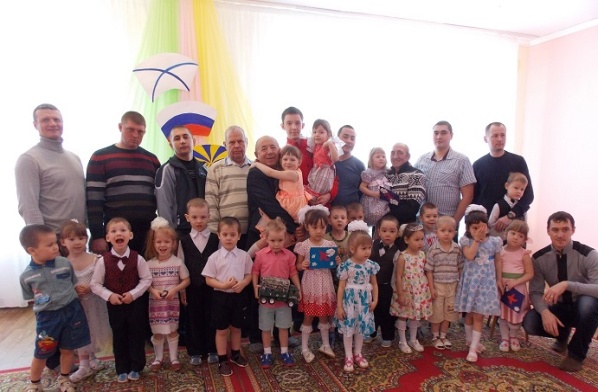 2. «ДЕТСКИЙ САД»Методические рекомендации:Беседы: «Почему в группе должен быть порядок», «Как надо играть с товарищем», «Кто работает в детском саду», «Посмотрим  на себя со стороны».Наблюдения и комментирование, рассказы детей, рассматривание иллюстраций.Д/игры и упражнения: «Можно – нельзя», «Что где лежит», «Назови по имени и отчеству», «Угадай профессию».Чтение художественной литературы: В. Осеева «Волшебное слово», Н. Кузнецова «Мы поссорились с подружкой».Продуктивная деятельность: «Портрет девочки (мальчика), который мне нравится».Организация развивающей среды:Используются  игрушки, игровые центры  в группе данного возраста.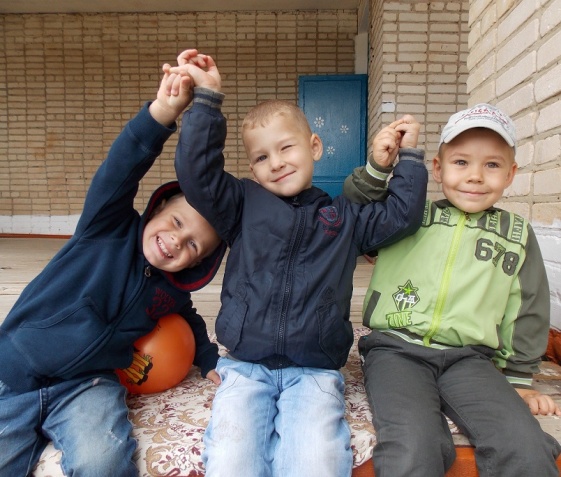 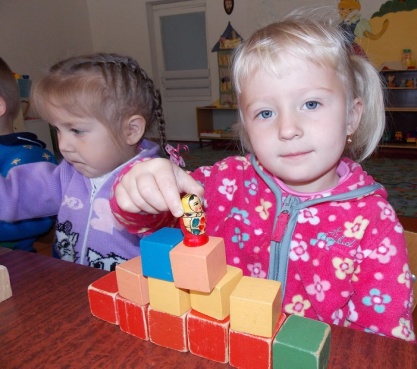 3. «СТРОИТЕЛИ»Методические рекомендации:Беседы: «Где ночуют машины»; «Кто строит дома», «Что есть в нашем городе для детей», «Все работы хороши, выбирай на вкус».Наблюдения, рассматриваниеиллюстраций, фотографий с рисунками различных построек.Д/игры и упражнения: «Жилое и нежилое», «Угадай здание по описанию».Чтение художественной литературы: С. Баруздин «Кто построил этот дом», Ю. Мориц «Домик с трубой», К. Мурзалиев «Твой дом»,  В. Маяковский «Кем быть?».Продуктивная деятельность: «Билеты, программки, афиши».Организация развивающей среды:Крупный строительный материал, объемные модули, предметы-заменители для обыгрывания. Крупный кнопочный конструктор, строительные наборы для мелких персонажей. Тематические строительные наборы: город, замок, ферма4. «БОЛЬНИЦА, ПОЛИКЛИНИКА»Методические рекомендации:Беседы: «Кто лечит животных», «Что мы видели в аптеке», беседа о врачах, работающих в поликлинике.Наблюдения, экскурсия  в аптеку, рассказ воспитателя, рассказы детей.Д/игры и упражнения: «Кому что нужно для работы», «Кто что делает».Чтение художественной литературы: А. Барто «Очки», В. Коржиков «Рассказы о таежном докторе».Продуктивная деятельность: таблица для проверки зрения.Организация развивающей среды:Медицинские принадлежности (фонендоскоп, градусник, бинты, грелка, шприц, пинцет, шпатель).Халат с шапочкой, сумка для медсестры, телефон. Ширма, кушетка.Таблицы для проверки зрения, очки (оправа без стекол). Медицинские весы.Карточки для больных, рецепты.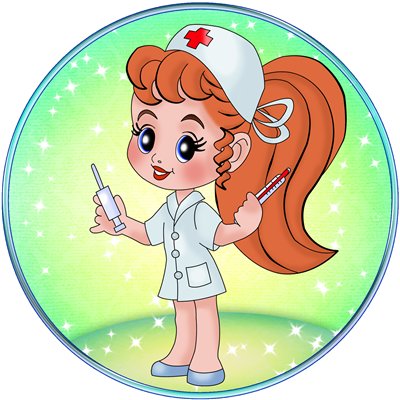 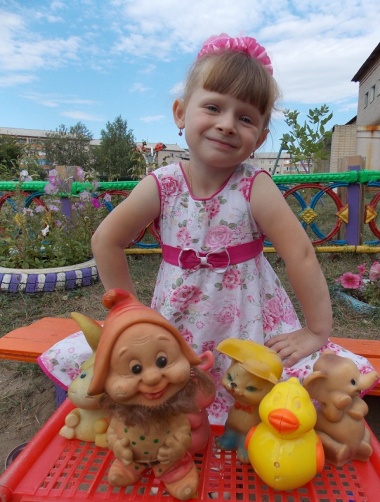 5.  «МАГАЗИН»Методические рекомендации:Беседы: «Что продается в продовольственном магазине», «Что носят мальчики, что носят девочки», «Что такое сувенир?»Наблюдения, рассматривание иллюстраций, рассказ воспитателя, рассказы детей.Д/игры и упражнения: «Что из чего можно приготовить», «Опиши игрушку», «Чего не стало», «Одежда или обувь»Чтение художественной литературы: Г. Горн «Энциклопедия здоровья в сказках, С. Прокофьев «Румяные щечки».Продуктивная деятельность: «Одежда для кукол», «Узоры для тканей».Организация развивающей среды:Конфеты, молоко, фрукты. Весы, халат.Хлебные изделия, кондитерские изделия.Чеки, касса. Готовая одежда, лоскуты тканей разного цвета и фактуры, обувь, игрушки. Деньги.6.  «ПАРИКМАХЕРСКАЯ»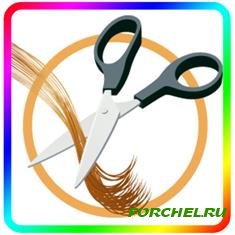 Методические рекомендации:Беседа «Чем отличаются прически у мужчин и женщин».Наблюдения, экскурсия в парикмахерскую, рассматривание иллюстраций, рассказы детей.Д/игра: «Угадай, чья прическа»Продуктивная деятельность: «Красивые прически у кукол».Организация развивающей среды:Зеркало, ножницы, расческа, халат.Машинка для бритья, одеколон, касса, специальные стулья, салфетки.Мужской и женский залы.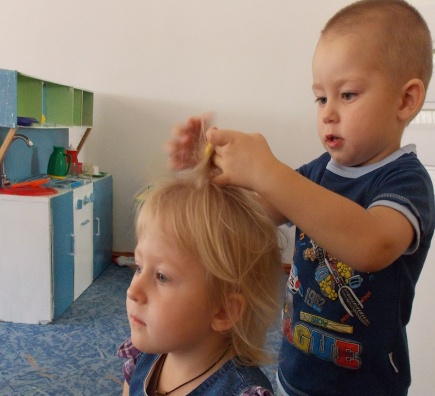 7.  «ПАРОХОД»Методические рекомендации:Беседы: «Подводные обитатели», «Как путешествуют по рекам».Рассматривание иллюстраций, рассказ воспитателя.Д/игра «Вопрос – ответ».Чтение художественной литературы: энциклопедии, просмотр фильма «Русалочка» и др., Н. Носов «Карасик».Продуктивная деятельность: «Растения, рыбы и подводные обитатели».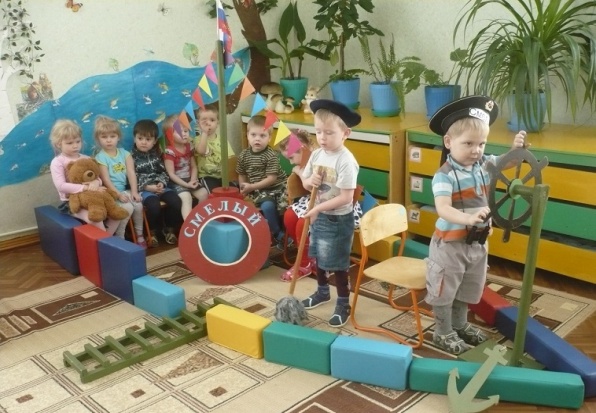 Организация развивающей среды:Строительный материал (крупный)Бинокль (подзорная труба)Лодка, средних размеровФлажки, спасательный кругПодзорная труба, бинокльШтурвал на подставке, сети, трап.Кораблики, лодки (средних размеров)Фуражка/бескозыркаКорабль, лодка (средних размеров)Набор: корабли (мелкие)Сборно-разборный корабль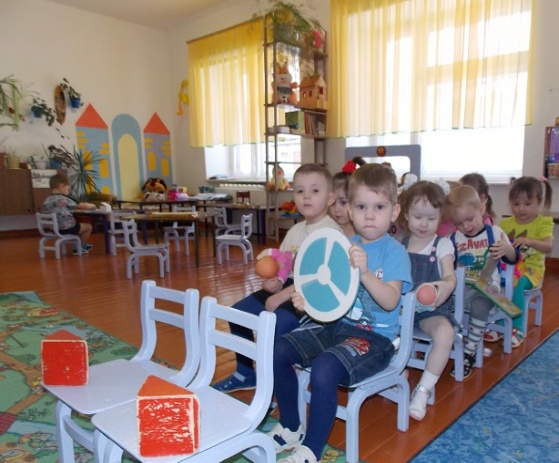 8.  «ТРАНСПОРТ»Методические рекомендации:Беседы: «Зачем нужны дорожные знаки», «Самый быстрый городской транспорт», «Мы едем в автобусе», «Мы пешеходы», «Правила дорожного движения обязательны для всех».Наблюдения, экскурсии на пешеходный переход, рассматривание иллюстраций, рассказы воспитателя, обыгрывание и обсуждение ситуаций, встреча с сотрудниками полиции.Д/игры и упражнения: «Угадай вид транспорта по описанию», «Покажи такой же знак», «Осторожно, пешеход!», «Сигналы жеста и регулировщика».Чтение художественной литературы: Е. Сегал «Машины на нашей улице», Я. Пишумов «Дорожная азбука», В. Семернин «Запрещается – разрешается», загадки о дорожных знаках, С. Михалков «Дядя Степа милиционер».Продуктивная деятельность: «Дорожные знаки», «Улица полна неожиданностей».Организация развивающей среды:Грузовик (крупный)Автомобили с открытым верхом (крупный, средний), трамвай, автобус.Машина «Скорая помощь» (средний размер). Пожарная машина (средний размер). Бензоколонка (крупный размер).Паровоз и вагончики с открытым верхом (средний размер), самолет.Полосатый жезл, руль.Подъемный кран (крупный)Бензозаправочная станцияГараж (для мелких автомобилей)Набор «Железная дорога» (средний размер). Автомобили (мелкие), троллейбус. Руль на подставке, светофор.Макет улицы (перекрестка) с дорожными знаками, светофором. Грузовик средних размеров. Автомобили разного назначения (средних размеров)Вертолет (средних размеров)Автомобили мелкие (легковые, гоночные, грузовички и др.)Подъемный кран (сборно-разборный, средний). Набор «Железная дорога» (сборно-разборная, мелкая).Сборно-разборные автомобили.Гараж/бензозаправка (сборно-разборная)9. «КУКОЛЬНЫЙ ТЕАТР»Методические рекомендации:Беседы: «Какими качествами обладает артист», «Что вы видели в театре».Рассматривание иллюстраций, рассказы детей, как они ходили в театр, рассказ воспитателя.Д/игры и упражнения: «Угадай, кого изобразил», игровые упражнения для воспитания выразительности речи (приветствие, прощание), повторение диалогов героев сказок.Чтение художественной литературы: знакомые сказки «Сказка о рыбаке и рыбки», «Красная шапочка» и др.Продуктивная деятельность: «Афиша кукольного спектакля».Организация развивающей среды:Набор наручных кукол би-ба-бо: семья.Набор наручных кукол би-ба-бо: сказочные персонажи.Набор плоскостных фигурок (среднего размера) на подставках: сказочные персонажи.Настольные театры: «Репка», «Курочка ряба», «Колобок».Персонажи кукольного театра, театр ложек, куклы на гипате, настольный.Фигурки-человечки, объемные, мелкие.Фигурки сказочных персонажей, плоскостные на подставках (мелкие).Наручные куклы би-ба-боНабор персонажей для плоскостного театра. Наборы мелких фигурок.Все виды театра10. «ЗООПАРК-ЦИРК»Методические рекомендации:Беседы: «Что вы знаете о цирке», «Какие звери живут в зоопарке».Рассматривание иллюстраций, рассказ воспитателя, рассказы детей.Д/игры и упражнения: «Кто, где живет»,  показ простейших фокусов.Чтение художественной литературы: Т. Янсон  «Шляпа волшебника».Продуктивная деятельность: «Вольеры для животных».Организация развивающей среды:Мягкие антропоморфные животные (крупные, средние). Звери и птицы объемные и плоскостные на подставках (мягкие, ПВХ, деревянные).Домашние животные, дикие животные,Динозавры.Звери и птицы объемные и плоскостные на подставках (из разного материала, мелкие).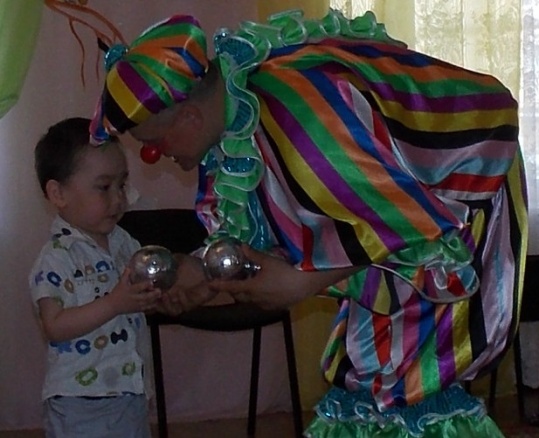 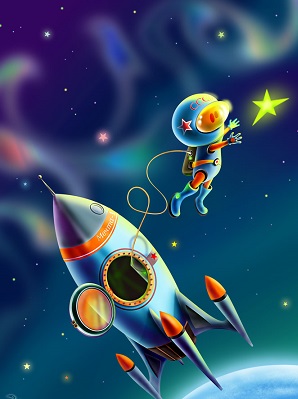 11. «КОСМИЧЕСКИЕ ПОЛЕТЫ»Методические рекомендации:Беседы: «Что мы видим на небе», «Планеты солнечной системы».Рассматривание иллюстраций, рассказ воспитателя.Д/игра: «Кто больше слов назовет о космосе».Чтение художественной литературы: С. Баруздин «Первый человек в космосе», Т. Янсон «Погоня за кометой».Продуктивная деятельность: «Бортовой журнал», «Карта звездного неба».Организация развивающей среды:Самолет, вертолет (средних размеров)Ракета-трансформер (средних размеров)Набор: самолеты (мелкие), ракета-робот (трансформер), мелкаяСборно-разборные  самолет, вертолет, ракета.Луноход (автомобиль) с дистанционным управлениемШлемы для космонавтов, строительный материал для постройки ракеты.12.  «ПОЧТА»Методические рекомендации:Беседы: «Назови свой адрес», «Что мы видели на почте»Наблюдения, экскурсия на почту, рассматривание иллюстраций, образцов почтовых отправлений, рассказ воспитателя.Д/игры и упражнения:  «Письмо другу», «Что лежит в посылке».Чтение художественной литературы: С. Маршак «Почта», Н. Носов «Телефон», К. Чуковский «Телефон».Продуктивная деятельность:  «Открытки для игры, конверты».Организация развивающей среды:Сумка, письма, журналы, марки, телеграммы, конверты, штемпеля, почтовый ящик, телефон.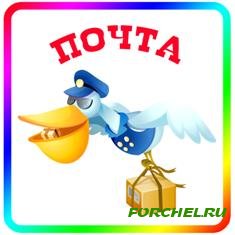 14.  «ВОЕНИЗИРОВАННЫЕ ИГРЫ»Методические рекомендации:Беседы: «Бравые солдаты», «Наша  армия родная бережет наш мирный труд», «Что такое героизм».Рассматривание иллюстраций, рассказ воспитателя, слушание песен и маршей: А. Филиппенко «Вечный огонь», В. Агапкин «Прощание славянки».Д/игра: «Повтори точно».Чтение художественной литературы: А. Гайдар «Поход», С. Маршак «Наша Армия», С. Михалков «Быль для детей», А. Твардовский «Рассказ танкиста».Продуктивная деятельность: «Подарки папам, дедушкам, мальчикам», «Самолеты будущего».Организация развивающей среды:Звездочки, бинокли, пилоткиНабор: военная техника